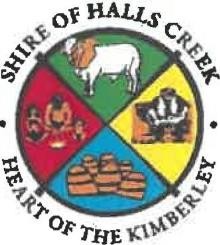 ROAD CONDITION REPORTCurrent as of Friday 27 January 2023 – 8.00AMTANAMI ROADCLOSED TO ALL VEHICLESDUNCAN ROADOPEN TO 4WD VEHICLES ONLY        To be Reviewed Monday 30 January 2023ON BEHALF OF MRWAGREAT NORTHERN HIGHWAY      OPEN TO FITZROY CROSSING LODGEExercise Extreme Caution on FloodwaysAlways Drive to Road ConditionsWhen travelling on Rural Roads in the Wet expect water across floodways, localised scouring, sandbars and washouts. We advise that extreme caution is taken.Restricted Road use is intended to prevent damage to roads and to ensure the safety of our travellers.For further information please contact theExecutive Manager Infrastructure Services at the Shire Office on (08) 9168 6007OrVisit our Web Site on www.hallscreek.wa.gov.au for the latest information.Further Road Condition information is available at the Main Roads website:  www.mainroads.wa.gov.au or call 138138.Check with NT Roads for further information on the Duncan Road North (NT Victoria Hwy) and Buntine Hwy(Buchanan) East. www.ntlis.nt.gov.au/roadreport/ or call 1800 246 199.Phillip CassellChief Executive Officer